
Aantal spelers: Onbeperkt
Aantal shuttles: 6 stuksHet spel:

Elke speler moet proberen de shuttles via de wip in een van de gaten te schieten door middel van slaan op het plankje.De shuttles die de gaten missen moet je laten liggen totdat alle 6 de shuttles gewipt zijn.Alleen de punten van de gaten waarin de shuttles terecht komen tellen mee.
Dubbele shuttles in één gat tellen dan ook voor dubbele punten.
Tel alles bij elkaar op voor je eindscore.Veel speelplezier.www.Partyverhuur-Verkoop.nl	0622819390		Info@partyverhuureerbeek.nl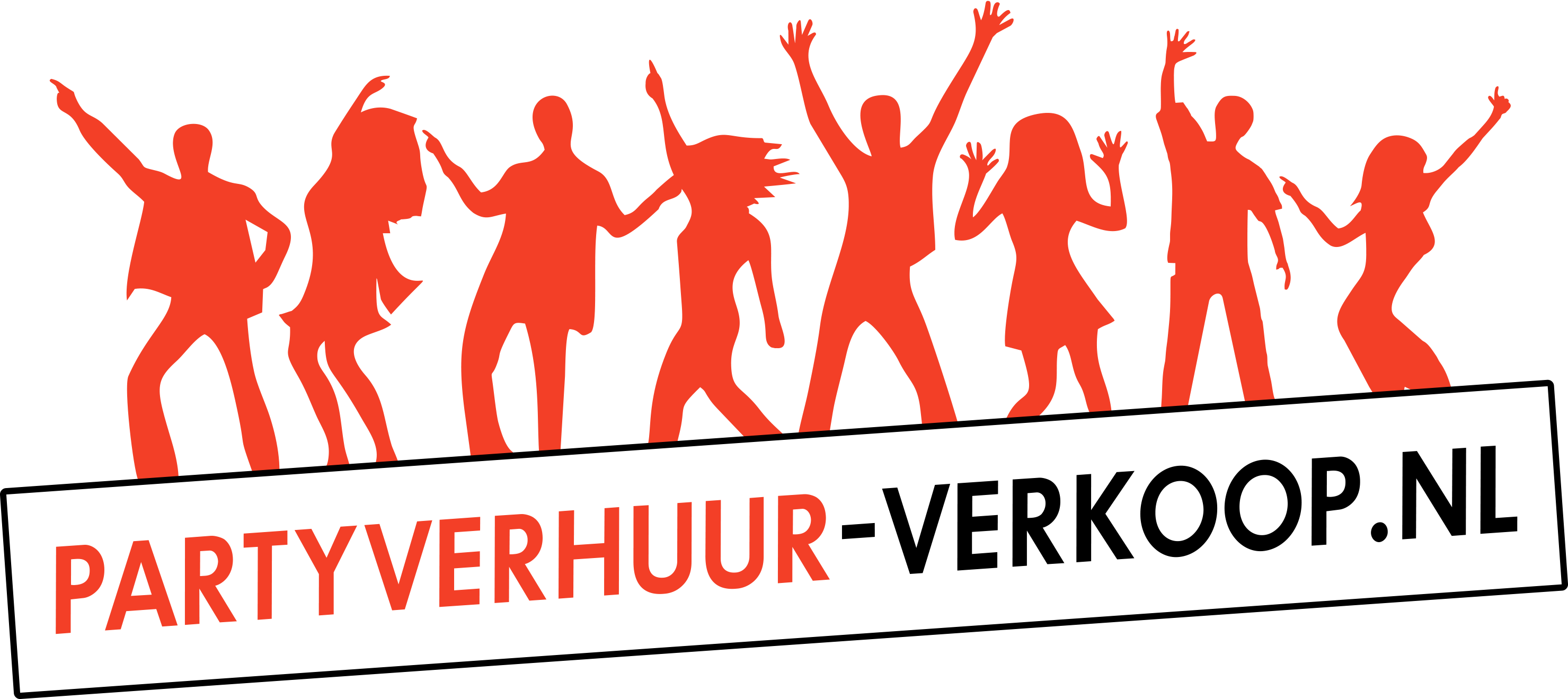 